Әл-Фараби атындағы Қазақ ұлттық университетіЗаң факультетіҚаржы, кеден және экологиялық құқық кафедрасы5В030100 – «Құқықтану» білім беру бағдарламасы СИЛЛАБУС2022-2023 оқу жылының күзгі семестріОҚУ КУРСЫНЫҢ МАЗМҰНЫН ЖҮЗЕГЕ АСЫРУ КҮНТІЗБЕСІ (кестесі)Оқытушы                                            Қожабек Қ.М.Декан                                                   Байдельдинов Д.Л.Каф. меңгерушісі                               Жатканбаева А. Е.Әдістемелік кеңес төрайымы                                 Урисбаева А.А.Пәннің кодыПәннің атауыСтуденттің өзіндік жұмысы (СӨЖ)Сағат саны Сағат саны Сағат саны Сағат саны Сағат саны Кредит саныСтуденттің оқытушы басшылығымен өзіндік жұмысы (СОӨЖ)  Пәннің кодыПәннің атауыСтуденттің өзіндік жұмысы (СӨЖ)Дәрістер (Д)Практ. сабақтар (ПС)Практ. сабақтар (ПС)Зерт. сабақтар (ЗС)Зерт. сабақтар (ЗС)Кредит саныСтуденттің оқытушы басшылығымен өзіндік жұмысы (СОӨЖ)  BP4402Қазақстан Республикасының Банк құқығы3111--23Курс туралы академиялық ақпаратКурс туралы академиялық ақпаратКурс туралы академиялық ақпаратКурс туралы академиялық ақпаратКурс туралы академиялық ақпаратКурс туралы академиялық ақпаратКурс туралы академиялық ақпаратКурс туралы академиялық ақпаратКурс туралы академиялық ақпаратКурс туралы академиялық ақпаратОқытудың түріКурстың типі/сипатыДәріс түрлеріДәріс түрлеріДәріс түрлеріПрактикалық сабақтардың түрлеріПрактикалық сабақтардың түрлеріСӨЖ саныСӨЖ саныҚорытынды бақылау түріОнлайн /оффлайнТеориялықпроблемалық,аналитикалық дәріс
проблемалық,аналитикалық дәріс
проблемалық,аналитикалық дәріс
міндеттерді шешу,жағдаяттық тапсырмаларміндеттерді шешу,жағдаяттық тапсырмаларҮштен кем емес3Үштен кем емес3универ жүйесінде тестДәріскерҚожабек Қанат МұратұлыҚожабек Қанат МұратұлыҚожабек Қанат МұратұлыҚожабек Қанат МұратұлыҚожабек Қанат МұратұлыҚожабек Қанат Мұратұлыкесте бойыншакесте бойыншакесте бойыншаe-mailkozhabek-@mail.ru kozhabek-@mail.ru kozhabek-@mail.ru kozhabek-@mail.ru kozhabek-@mail.ru kozhabek-@mail.ru кесте бойыншакесте бойыншакесте бойыншаТелефондары870195104028701951040287019510402870195104028701951040287019510402кесте бойыншакесте бойыншакесте бойыншаКурстың академиялық презентациясыКурстың академиялық презентациясыКурстың академиялық презентациясыПәннің мақсатыОқытудың күтілетін нәтижелері  (ОН)Пәнді оқыту нәтижесінде білім алушы қабілетті болады:ОН қол жеткізу индикаторлары (ЖИ) (әрбір ОН-ге кемінде 2 индикатор)Қазақстан Республикасының Банк құқығы пәнінің  мақсаты:  Мемлекеттік қаржылар мен мемлекеттің банктік қызметінің нарықтық қатынастар саласындағы функциялары мен рольдерін қарастырып, зерттеу; банктік құқық нарықтық типтегі экономикалық қатынастарға қызмет көрсететін құқық саласы ретіндегі реттеуші күш-ықпалын және мән-жайы мен ерекшеліктерін жаңа банктік заңдар базасы негізінде ашып көрсету; мемлекеттің банк жүйесінің құрамындағы ақша қаражаттарының мемлекетіміздің экономикасының өсіп-өркендеуіне қосар үлесін қарастыру.ОН 1. Нарықтық қатынастар жағдайындағы Қазақстандағы Банк заңнамасының қалыптасуы мен дамуын зерттеп оқу;ЖИ 1.1 Банк құқығының негізгі түсініктері, пәні, реттеу әдістерімен қайнар көздерімен танысуыЖИ 1.2 Салалық, құқықтық және арнайы ғылымдар мен нормативтік құқықтық актілердің мазмұнын ашуы, фактілерді пікірлерден ажыратуыҚазақстан Республикасының Банк құқығы пәнінің  мақсаты:  Мемлекеттік қаржылар мен мемлекеттің банктік қызметінің нарықтық қатынастар саласындағы функциялары мен рольдерін қарастырып, зерттеу; банктік құқық нарықтық типтегі экономикалық қатынастарға қызмет көрсететін құқық саласы ретіндегі реттеуші күш-ықпалын және мән-жайы мен ерекшеліктерін жаңа банктік заңдар базасы негізінде ашып көрсету; мемлекеттің банк жүйесінің құрамындағы ақша қаражаттарының мемлекетіміздің экономикасының өсіп-өркендеуіне қосар үлесін қарастыру.ОН 2. Қазақстанның  қолданыстағы Банк туралы заңнамасы  құқықтық талдап, зерттеу жасауЖИ 2.1 Банк құқық қатынастары бойынша білім негізінде кәсіби қызметті жүзеге асыру әдістерін меңгеруіЖИ2.2 Құқықтық фактілерді және олармен байланысты туындайтын құқықтық қатынастарды талдауы Қазақстан Республикасының Банк құқығы пәнінің  мақсаты:  Мемлекеттік қаржылар мен мемлекеттің банктік қызметінің нарықтық қатынастар саласындағы функциялары мен рольдерін қарастырып, зерттеу; банктік құқық нарықтық типтегі экономикалық қатынастарға қызмет көрсететін құқық саласы ретіндегі реттеуші күш-ықпалын және мән-жайы мен ерекшеліктерін жаңа банктік заңдар базасы негізінде ашып көрсету; мемлекеттің банк жүйесінің құрамындағы ақша қаражаттарының мемлекетіміздің экономикасының өсіп-өркендеуіне қосар үлесін қарастыру.ОН 3. Қазақстан Республикасын Банк жүйесі санаттарының құқықтық мәртебесін қарастыруЖИ3.1 Қазақстан Республикасының банк жүйесі санаттарының құқықтық мәртебесі туралы ақпаратты толығымен игеруіЖИ3.2 ҚР Банк жүйесінің ерекшеліктері мен артықшылықтарын толық меңгеруіҚазақстан Республикасының Банк құқығы пәнінің  мақсаты:  Мемлекеттік қаржылар мен мемлекеттің банктік қызметінің нарықтық қатынастар саласындағы функциялары мен рольдерін қарастырып, зерттеу; банктік құқық нарықтық типтегі экономикалық қатынастарға қызмет көрсететін құқық саласы ретіндегі реттеуші күш-ықпалын және мән-жайы мен ерекшеліктерін жаңа банктік заңдар базасы негізінде ашып көрсету; мемлекеттің банк жүйесінің құрамындағы ақша қаражаттарының мемлекетіміздің экономикасының өсіп-өркендеуіне қосар үлесін қарастыру.ОН 4. Қазақстан Республикасындағы Банк құқығы субъектілерінің қатынастарын мемлекеттік реттеу механизмін қарастыру;ЖИ4.1 Қазақстан Республикасы банк құқығы субъектілерінің қатынастарын мемлекеттік реттеу ерекшеліктерін меңгеруі ЖИ4.2 Банк қатынастарын мемлекеттік реттеудің жекелеген функцияларын пәні бойынша ажырат білуіҚазақстан Республикасының Банк құқығы пәнінің  мақсаты:  Мемлекеттік қаржылар мен мемлекеттің банктік қызметінің нарықтық қатынастар саласындағы функциялары мен рольдерін қарастырып, зерттеу; банктік құқық нарықтық типтегі экономикалық қатынастарға қызмет көрсететін құқық саласы ретіндегі реттеуші күш-ықпалын және мән-жайы мен ерекшеліктерін жаңа банктік заңдар базасы негізінде ашып көрсету; мемлекеттің банк жүйесінің құрамындағы ақша қаражаттарының мемлекетіміздің экономикасының өсіп-өркендеуіне қосар үлесін қарастыру.ОН 5. Банк жүйесінің қатынастарын мемлекеттік реттеуді жүзеге асыратын билік органдарының құзіреттерін саралау, өзара ара қатынастарын ажырата білу;ЖИ5.1 Осы	курсты	оқу кезінде алынған білімді тәжірибелік жұмыста қолдану дағдысын үйрену.ЖИ5.2  Банк қатынастарын мемлекеттік реттеу саласындағы тетіктерді игеруіПререквизиттер Адам. Қоғам. Құқық. (мектепте оқытылған), Мемлекет және құқық теориясы.Адам. Қоғам. Құқық. (мектепте оқытылған), Мемлекет және құқық теориясы.ПостреквизиттерKP1202 ҚР Конституциялық құқығы, KRKK 2202 ҚР Қылмыстық құқығы,  KRKK 3226 ҚР Қаржылық құқығы, KR AK2201 ҚР Азаматтық құқығы, BP4402 ҚР Банк құқығыKP1202 ҚР Конституциялық құқығы, KRKK 2202 ҚР Қылмыстық құқығы,  KRKK 3226 ҚР Қаржылық құқығы, KR AK2201 ҚР Азаматтық құқығы, BP4402 ҚР Банк құқығыӘдебиет және ресурстарӘдебиеттер:Э.М. Омурчиева, Е.Б. Осипов. Қазақстан Республикасының банк құқығы: Оқу құралы.  - Алматы: Бастау, 2009. - 252 б. - ISBN 9965-814-89-9.  Қуаналиева, Г.А. Қаржы құқығы [Мәтін]: оқу құралы / Г.А. Қуаналиева; әл-Фараби атын. ҚазҰУ. - Алматы: Қазақ университеті, 2017.- 162 б. Финансовое право Республики Казахстан [Текст]: учеб. пособие / Н.Б.Мухитдинов, Г.А.Куаналиева, А.Е.Жатканбаева [и др.]; КазНУ им. аль-Фараби. - Алматы: Қазақ университеті, 2018.- 270 с. Интернет-ресурстар: Оқу материалы-дәріс тезистері Қазақстан Республикасының Банк құқығы, сондай-ақ үй тапсырмаларын, жобаларды, СӨЖ орындау үшін қажетті оқу-әдістемелік материал сіздің сайтыңыздағы бетте қол жетімді www.univer.kaznu.kz. ПОӘК бөлімінде.Университеттік моральдық-этикалық құндылықтар шеңберіндегі курстың академиялық саясатыАкадемиялық тәртіп ережелері: Барлық білім алушылар ЖООК-қа тіркелу қажет. Онлайн курс модульдерін өту мерзімі пәнді оқыту кестесіне сәйкес мүлтіксіз сақталуы тиіс.НАЗАР АУДАРЫҢЫЗ! Дедлайндарды сақтамау баллдардың жоғалуына әкеледі! Әрбір тапсырманың дедлайны оқу курсының мазмұнын жүзеге асыру күнтізбесінде (кестесінде), сондай-ақ ЖООК-та көрсетілген.Академиялық құндылықтар:- Практикалық / зертханалық сабақтар, СӨЖ өзіндік, шығармашылық сипатта болуы керек.- Бақылаудың барлық кезеңінде плагиатқа, жалған ақпаратқа, көшіруге тыйым салынады. - Мүмкіндігі шектеулі студенттер b_kalymbek@mail.ru е-mail мекенжайы бойынша консультациялық көмек ала алады. Бағалау және аттестаттау саясатыКритериалды бағалау: дескрипторларға сәйкес оқыту нәтижелерін бағалау (аралық бақылау мен емтихандарда құзыреттіліктің қалыптасуын тексеру).Жиынтық бағалау: аудиториядағы (вебинардағы) жұмыстың белсенділігін бағалау; орындалған тапсырманы бағалау. Пән бойынша қорытынды баға келесі формула бойынша есептеледі: . Мұнда АБ – аралық бақылау; МТ – аралық емтихан (мЖИтерм); ҚБ – қорытынды бақылау (емтихан).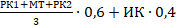  6.5. Бағалау шкаласы силлабуста беріледі (әсіресе 1 курс студенттері үшін):Апта / модульТақырып атауыОНОНЖИЖИСағат саныЕң жоғары баллЕң жоғары баллБілімді бағалау формасы Сабақты өткізу түрі / платформа1 БЛОКМақсаты: Студенттерде Қазақстан Республикасының Банк құқығы пәніннің теориялық негіздерін игеруі үшін мәліметтік қор қалыптастыру 1 БЛОКМақсаты: Студенттерде Қазақстан Республикасының Банк құқығы пәніннің теориялық негіздерін игеруі үшін мәліметтік қор қалыптастыру 1 БЛОКМақсаты: Студенттерде Қазақстан Республикасының Банк құқығы пәніннің теориялық негіздерін игеруі үшін мәліметтік қор қалыптастыру 1 БЛОКМақсаты: Студенттерде Қазақстан Республикасының Банк құқығы пәніннің теориялық негіздерін игеруі үшін мәліметтік қор қалыптастыру 1 БЛОКМақсаты: Студенттерде Қазақстан Республикасының Банк құқығы пәніннің теориялық негіздерін игеруі үшін мәліметтік қор қалыптастыру 1 БЛОКМақсаты: Студенттерде Қазақстан Республикасының Банк құқығы пәніннің теориялық негіздерін игеруі үшін мәліметтік қор қалыптастыру 1 БЛОКМақсаты: Студенттерде Қазақстан Республикасының Банк құқығы пәніннің теориялық негіздерін игеруі үшін мәліметтік қор қалыптастыру 1 БЛОКМақсаты: Студенттерде Қазақстан Республикасының Банк құқығы пәніннің теориялық негіздерін игеруі үшін мәліметтік қор қалыптастыру 1 БЛОКМақсаты: Студенттерде Қазақстан Республикасының Банк құқығы пәніннің теориялық негіздерін игеруі үшін мәліметтік қор қалыптастыру 1 БЛОКМақсаты: Студенттерде Қазақстан Республикасының Банк құқығы пәніннің теориялық негіздерін игеруі үшін мәліметтік қор қалыптастыру 1 БЛОКМақсаты: Студенттерде Қазақстан Республикасының Банк құқығы пәніннің теориялық негіздерін игеруі үшін мәліметтік қор қалыптастыру 1Дәріс. Банк құқығының пәні, қағидалары және жүйесі. Банк құқығының түсінігі, пәні, қағидалары және жүйесі.ОН1ОН1ОН1ЖИ1.1ЖИ1..211MS Zoom- да бейнедәріс1Семинар сабағы. Банк құқығының түсінігі,  пәні мен  реттеу тәсілдері.  Банк құқығының жүйесі: жалпы және ерекше. Банк құқығының қағидалары жалпы және арнайы.  Банктік қызметтің: түсінігі, негізгі функциялары, міндеттері, мақсаты, құқықтық негіздері. Мемлекеттің банктік қызметі – мақсат-бағдарлы, жоспарлы қызметі. Банктің қызметтің экономикалық құққытқ ұйымдастырушылық формалары. Банктік қызметінің түрлері, принциптері, негізгі әдістері, банктік қызметті жүзеге асырушы субьектілер, құқықтық нысандары. Мемлекеттің банк қызметінің саласында заңдылықты қамтамасыз ету тәсілдері.ОН1ОН1ОН1ЖИ1.1ЖИ1..2228ТалдауMS Zoom да вебинар 2Дәріс. ҚР-да банк қатынастарын құқықтық peттeyдiң тарихы. Қазақстан Республикасының банк жүйесі.ОН1ОН2ОН1ОН2ОН1ОН2ЖИ1.1ЖИ1..211MS Zoom- да бейнедәріс2Семинар сабағы. Банк жүйесінің экономикалық – құқықтық мазмұны және оның қызмет етуі. Банктік қатынастар және банк аралық байланыстары, банк жүйесінің қызмет ету принциптері. Унитарлы және федеральды мемелекеттердегі банк жүйесінің  түрлері мен деңгейлері, бірінші және екінші деңгейдегі банктерінің құқықтық жағдайы. Банк жүйесін басқару деңгейлері, банк жүйесін басқару аппаратының сипаттамасы. Басқару обьектілері мен субьектілері. Бірінші және екінші деңгейдегі банктердің ара-қатынасын құқықтық реттеу. Банк жүйесін құрайтын элементтердің түсінігімен түрлерін қарастыру. Сондай-ақ Қазақстан Республикасындағы банк жүйесінің қалыптасуына даму тенденцияларына тоқталу.ОН1ОН2ОН1ОН2ОН1ОН2ЖИ1.1ЖИ1..2228ТалдауMS Zoom да вебинар 3Дәріс.  Банк құқығы - құқық саласы ретінде. Банктік  құқық саласы ретінде, пәні, әдісі, жүйесі. Банктік құқық ғылымы – Қазақстанның заңи ғылымдарының құрамдас бөлігі ретінде.ОН2ОН2ОН2ЖИ2.1ЖИ2..211MS Zoom- да бейнедәріс3Семинар сабағы. Банктік құқықтың пәні: түсінігі, маңызы. Банктік  құқықтың қазіргі кезеңде құқық саласы ретінде дамуынң тенденциялары және ерекшеліктері. Банктік  құқық банктік қызметті іске асырудың нысаны және әдісі ретінде. Банктік -құқықты реттеудің негізгі мақсаттары мен міндеттері. Банктік құқықтың Қазақстанның құқық жүйесінде алатын орны және оның шектес жатқан конституциялық құқық, әкімшілік құқық, азаматтық құқық, қаржылық құқық салаларымен өзара байланысы, арақатынасы, сондай-ақ олардан ерекшеленетін айырмашылығы. Банктік құқық кешенді құқық саласы ретіндегі құқық жүйесіндегі алатын орны.ОН2ОН2ОН2ЖИ2.1ЖИ2..2228ТалдауMS Zoom да вебинар 4 Дәріс. Банктік құқықтың қайнар көздері. Банктердің қызметі Қазақстан Республикасының Конституциясымен және заңдарымен, Қазақстан Республикасы жасасқан халықаралық шарттармен сондай-ақ өздерінің құзыретіне жатқызылған мәселелер бойынша Қазақстан Республикасының заң құжаттарымен Президенттің Жарлығы негізінде және оларды орындау үшін шығарылған уәкілетті органның, Ұлттық банктің нормативтік құқықтық актілері банкінің қайнар көзі ретінде.ОН3ОН3ОН3ЖИ3.1ЖИ3..211MS Zoom- да бейнедәріс4Семинар сабағы. Банктердің қызметі Қазақстан Республикасының Конституциясымен және заңдарымен, Қазақстан Республикасы жасасқан халықаралық шарттармен сондай-ақ өздерінің құзыретіне жатқызылған мәселелерін талдау.ОН3ОН3ОН3ЖИ3.1ЖИ3..2228ТалдауMS Zoom да вебинар 5Банктік құқықтық нормалар. Банктік құқықтық нормалар және банктік құқықтық қатынастар.ОН3ОН3ОН3ЖИ3.1ЖИ3..211MS Zoom- да бейнедәріс5Семинар сабағы. Банктік  құқықтық нормалар: түсінігі, өздеріне тән белгілері мен ерекшеліктері, құрылымы. Банктік құқықтық нормалардың уақыт пен кеңістікте, аумақтарда, тұлғалар шеңберінде іске асырылуының маңызы және шегі. Банктік құқықтық нормалардың негізгі түрлері, топтастырылуы. Қорғаушы және реттеуші бюджеттік құқықтық нормалар. Реттеуші банктік құқықтық нормалардың негізгі мақсаттары. Баламалы және факультативтік банктік құқықтық нормалар. Материалдық және ұйымдастырушы, императивтік және диспозитивтік банктік құқықтық нормалар.ОН3ОН3ОН3ЖИ3.1ЖИ3..2228ТалдауMS Zoom да вебинар 5СОӨЖ 1. СӨЖ 1 орындау бойынша консультация1СӨЖ қабылдау, тақырыбы: Банк  қызметі  экономиканың  маңызды саласының бірі.  Ауызша тапсыру60ТалдауУнивер жүйесі5АБ 11002 БЛОК Мақсаты: Студенттерде банк қатынастарын мемлекеттік реттеудің құқықтық механизмін меңгеру үшін мәліметтік қор қалыптастыру2 БЛОК Мақсаты: Студенттерде банк қатынастарын мемлекеттік реттеудің құқықтық механизмін меңгеру үшін мәліметтік қор қалыптастыру2 БЛОК Мақсаты: Студенттерде банк қатынастарын мемлекеттік реттеудің құқықтық механизмін меңгеру үшін мәліметтік қор қалыптастыру2 БЛОК Мақсаты: Студенттерде банк қатынастарын мемлекеттік реттеудің құқықтық механизмін меңгеру үшін мәліметтік қор қалыптастыру2 БЛОК Мақсаты: Студенттерде банк қатынастарын мемлекеттік реттеудің құқықтық механизмін меңгеру үшін мәліметтік қор қалыптастыру2 БЛОК Мақсаты: Студенттерде банк қатынастарын мемлекеттік реттеудің құқықтық механизмін меңгеру үшін мәліметтік қор қалыптастыру2 БЛОК Мақсаты: Студенттерде банк қатынастарын мемлекеттік реттеудің құқықтық механизмін меңгеру үшін мәліметтік қор қалыптастыру2 БЛОК Мақсаты: Студенттерде банк қатынастарын мемлекеттік реттеудің құқықтық механизмін меңгеру үшін мәліметтік қор қалыптастыру2 БЛОК Мақсаты: Студенттерде банк қатынастарын мемлекеттік реттеудің құқықтық механизмін меңгеру үшін мәліметтік қор қалыптастыру2 БЛОК Мақсаты: Студенттерде банк қатынастарын мемлекеттік реттеудің құқықтық механизмін меңгеру үшін мәліметтік қор қалыптастыру2 БЛОК Мақсаты: Студенттерде банк қатынастарын мемлекеттік реттеудің құқықтық механизмін меңгеру үшін мәліметтік қор қалыптастыру6Банкілік құқықта қолданылатын құқықтық реттеу әдістері. Банкілік құқықтың жүйесі (ПРОБЛЕМАЛЫ ДӘРІС).ОН4ОН4ОН4ЖИ4.1ЖИ4.211MS Zoom- да бейнедәріс6Семинар сабағы. Банкілік құқықта қолданылатын құқықтық реттеу әдістері: түсінігі, маңызы, принциптері, элементтері, құрылымы, компоненттері.ОН4ОН4ОН4ЖИ4.1ЖИ4.2228ТалдауMS Zoom да вебинар 7Дәріс. Банк саласындағы мемлекеттік басқару. Банк саласындағы мемлекеттік реттеу құқықтық механизмінің түсінігі. Банк құқығы қатынастарын мемлекеттік реттеу органдарының жүйесі: жалпы және арнайы құзыретті органдар. Жалпы құзыретті органдар. Банк қатынастарын реттеуде Үкіметтің құзыреті. Банктің құқықтық қатынастарын реттеуде жергілікті атқарушы және өкілді органдардың құзыреті. Арнайы құзыретті органдар. Банк жүйесінің қатынастарын реттеу саласында арнайы орталық құзыретті органның құзыреті. Банк қатынастарын реттеу саласында өзге де министрліктердің құзыреті.ОН4ОН4ОН4ЖИ4.1ЖИ4.211ТалдауMS Zoom да вебинар 7Семинар сабағы. Банк саласындағы мемлекеттік басқару банк  құқықтың жалпы бөлімінің институты ретінде: түсінігі, маңызы, нормативтік-құқықтық базасы. Банк қатынастарды реттеу саласындағы мемлекеттік басқару, мемлекттік басқару органдарының банктік қатынастарды реттеу саласындағы құзыреті. Мемлекеттік басқарудың бюджеттік қатынастарды реттеу саласындағы құрылымы.ОН4ОН4ОН4ЖИ4.1ЖИ4.2228ТалдауMS Zoom да вебинар 8Дәріс. ҚР Ұлттық Банкінің құқықтық жағдайы (ПРОБЛЕМАЛЫ ДӘРІС). ҚР Ұлттық Банкінің құқықтық жағдайын реттеу саласындағы мемлекеттік органдардың функцияларының жүйесі. ҚР Ұлттық Банкінің  түсінігі, оның функциясы, міндеттері, және оның мазмұны. Дәріс. ҚР Ұлттық Банкінің құқықтық жағдайы (ПРОБЛЕМАЛЫ ДӘРІС). ҚР Ұлттық Банкінің құқықтық жағдайын реттеу саласындағы мемлекеттік органдардың функцияларының жүйесі. ҚР Ұлттық Банкінің  түсінігі, оның функциясы, міндеттері, және оның мазмұны. ОН4ОН4ЖИ4.1ЖИ4.211MS Zoom- да бейнедәріс8Семинар сабағы. Ұлттық банктің құқықтық мәртебесін қарастырамыз, сондай-ақ, Ұлттық банк мемлекеттік басқару органы ретіндегі атқаратын қызметін қарастырамыз. Ұлттық банктің негізгі мақсаты республикамыздағы баға тұрақтылығын қамтамасыз ету болып табылады.Семинар сабағы. Ұлттық банктің құқықтық мәртебесін қарастырамыз, сондай-ақ, Ұлттық банк мемлекеттік басқару органы ретіндегі атқаратын қызметін қарастырамыз. Ұлттық банктің негізгі мақсаты республикамыздағы баға тұрақтылығын қамтамасыз ету болып табылады.ОН4ОН4ЖИ4.1ЖИ4.2228ТалдауMS Zoom да вебинар 8СОӨЖ 2. СӨЖ 2 орындау бойынша консультацияСОӨЖ 2. СӨЖ 2 орындау бойынша консультация82 СОӨЖ Екінші деңгейдегі банктердің құқықтық негіздері.  Тапсыру нысаны Ауызша 2 СОӨЖ Екінші деңгейдегі банктердің құқықтық негіздері.  Тапсыру нысаны Ауызша 30ПрезентацияУнивер жүйесі9Дәріс. Банктік  бақылауды құқықтық реттеу. Банктік бақылауды құқықтық реттеудің механизмі. Банктік бақылауды жүзеге асыратын мемлекеттік органдардың рөлі мен сипаты. Банктік бақылауды құқықтық реттеудің функциялары мен міндеттері. Дәріс. Банктік  бақылауды құқықтық реттеу. Банктік бақылауды құқықтық реттеудің механизмі. Банктік бақылауды жүзеге асыратын мемлекеттік органдардың рөлі мен сипаты. Банктік бақылауды құқықтық реттеудің функциялары мен міндеттері. ОН4ОН4ЖИ4.1ЖИ4.211MS Zoom- да бейнедәріс9Семинар сабағы. Банктік бақылауды құқықтық реттеу банктік құқықтың жалпы бөлімінің институты ретінде: түсінігі, маңызы, нормативтік-құқықтық базасы. Мемлекеттік қаржылық бақылау ұғымы, мемлекеттік қаржылық бақылаудың үлгілері, түрлері, принциптері мен стандарттары.Семинар сабағы. Банктік бақылауды құқықтық реттеу банктік құқықтың жалпы бөлімінің институты ретінде: түсінігі, маңызы, нормативтік-құқықтық базасы. Мемлекеттік қаржылық бақылау ұғымы, мемлекеттік қаржылық бақылаудың үлгілері, түрлері, принциптері мен стандарттары.ОН5ОН5ЖИ4.1ЖИ4.2228ТалдауMS Zoom да вебинар 10Дәріс. ҚР Қаржы нарығын және қаржы ұйымдарын реттеу мен қадағалау агенттігінің құқықтық жағдайы. ҚР Ұлттық Банктің қаржы нарығын және қаржы ұйымдарын реттеудің құқықтық негіздері. ҚР Үкіметінің бақылау сипатындағы ҚР Қаржы нарығын және қаржы ұйымдарын реттеу мен қадағалау агенттігінің құқықтық жағдайы.Дәріс. ҚР Қаржы нарығын және қаржы ұйымдарын реттеу мен қадағалау агенттігінің құқықтық жағдайы. ҚР Ұлттық Банктің қаржы нарығын және қаржы ұйымдарын реттеудің құқықтық негіздері. ҚР Үкіметінің бақылау сипатындағы ҚР Қаржы нарығын және қаржы ұйымдарын реттеу мен қадағалау агенттігінің құқықтық жағдайы.ОН5ОН5ЖИ4.1ЖИ4.211ТалдауMS Zoom да вебинар 10Қазақстан Республикасының Қаржы рыногымен қаржылық ұйымдарды реттеу және қадағалау жөніндегі агенттігі. Банктердің қызметін лицензиялау және банктерді ашу агенттіктің құзыретіне берілді.Қазақстан Республикасының Қаржы рыногымен қаржылық ұйымдарды реттеу және қадағалау жөніндегі агенттігі. Банктердің қызметін лицензиялау және банктерді ашу агенттіктің құзыретіне берілді.ОН5ОН5ЖИ4.1ЖИ4.2228ТалдауMS Zoom да вебинар Бақылау жұмысы (колоквиум)Бақылау жұмысы (колоквиум)30Ауызша  талдау MS Zoom да вебинар МТ_АБ МТ_АБ 1003 БЛОКМақсаты: Студенттерде Қазақстан Республикасының Банк құқығының жекелеген жүйесінің құқықтық жағдайын  толық игеру үшін мәліметтік қор қалыптастыру3 БЛОКМақсаты: Студенттерде Қазақстан Республикасының Банк құқығының жекелеген жүйесінің құқықтық жағдайын  толық игеру үшін мәліметтік қор қалыптастыру3 БЛОКМақсаты: Студенттерде Қазақстан Республикасының Банк құқығының жекелеген жүйесінің құқықтық жағдайын  толық игеру үшін мәліметтік қор қалыптастыру3 БЛОКМақсаты: Студенттерде Қазақстан Республикасының Банк құқығының жекелеген жүйесінің құқықтық жағдайын  толық игеру үшін мәліметтік қор қалыптастыру3 БЛОКМақсаты: Студенттерде Қазақстан Республикасының Банк құқығының жекелеген жүйесінің құқықтық жағдайын  толық игеру үшін мәліметтік қор қалыптастыру3 БЛОКМақсаты: Студенттерде Қазақстан Республикасының Банк құқығының жекелеген жүйесінің құқықтық жағдайын  толық игеру үшін мәліметтік қор қалыптастыру3 БЛОКМақсаты: Студенттерде Қазақстан Республикасының Банк құқығының жекелеген жүйесінің құқықтық жағдайын  толық игеру үшін мәліметтік қор қалыптастыру3 БЛОКМақсаты: Студенттерде Қазақстан Республикасының Банк құқығының жекелеген жүйесінің құқықтық жағдайын  толық игеру үшін мәліметтік қор қалыптастыру3 БЛОКМақсаты: Студенттерде Қазақстан Республикасының Банк құқығының жекелеген жүйесінің құқықтық жағдайын  толық игеру үшін мәліметтік қор қалыптастыру3 БЛОКМақсаты: Студенттерде Қазақстан Республикасының Банк құқығының жекелеген жүйесінің құқықтық жағдайын  толық игеру үшін мәліметтік қор қалыптастыру3 БЛОКМақсаты: Студенттерде Қазақстан Республикасының Банк құқығының жекелеген жүйесінің құқықтық жағдайын  толық игеру үшін мәліметтік қор қалыптастыру11Дәріс. Коммерциялық банктердің қызметтерін құқықтық реттеу. ҚР Үкіметінің коммерциялық банктердің қызметтерін құқықтық реттеудегі рөлі. ҚР Банк туралы Заңнамасына сәйкес коммерциялық банктердің қызметіне қадағалау жүргізу. Коммерциялық банктердің қызметтерін тоқтату.Дәріс. Коммерциялық банктердің қызметтерін құқықтық реттеу. ҚР Үкіметінің коммерциялық банктердің қызметтерін құқықтық реттеудегі рөлі. ҚР Банк туралы Заңнамасына сәйкес коммерциялық банктердің қызметіне қадағалау жүргізу. Коммерциялық банктердің қызметтерін тоқтату.ОН5ОН5ЖИ4.1ЖИ4.211MS Zoom- да бейнедәріс11Семинар сабағы. Банк қызметін жүзеге асыруға құқылы, коммерциялық ұйым болып табылатын заңды тұлға. Банктің ресми мәртебесі заңды тұлғаны әділет органдарында банк ретінде мемлекеттік тіркеумен және банк операцияларын жүргізуге қаржы рыногымен қаржылық ұйымдарды реттеу және қадағалау жөніндегі уәкілетті органның лицензиясы болуымен белгіленеді. Банкті құру және оның жарғылық капиталына қатысу банктің құрылтайшыларымен акционерлерінің құқықтарымен міндеттері. Банк операцияларын жүзеге асыру.Семинар сабағы. Банк қызметін жүзеге асыруға құқылы, коммерциялық ұйым болып табылатын заңды тұлға. Банктің ресми мәртебесі заңды тұлғаны әділет органдарында банк ретінде мемлекеттік тіркеумен және банк операцияларын жүргізуге қаржы рыногымен қаржылық ұйымдарды реттеу және қадағалау жөніндегі уәкілетті органның лицензиясы болуымен белгіленеді. Банкті құру және оның жарғылық капиталына қатысу банктің құрылтайшыларымен акционерлерінің құқықтарымен міндеттері. Банк операцияларын жүзеге асыру.ОН5ОН5ЖИ5.1ЖИ5.2228ТалдауMS Zoom да вебинар 12Дәріс. Банкілік операциялар, түсінігі және түрлері. Банкілік операцияларды жүзеге асыру үшін берілетін арнайы лицензиялар. Банкілік операциялардың түрлерінің сипаты. Банкілік операцияларды жасаудың құқықтық жағдайы. Дәріс. Банкілік операциялар, түсінігі және түрлері. Банкілік операцияларды жүзеге асыру үшін берілетін арнайы лицензиялар. Банкілік операциялардың түрлерінің сипаты. Банкілік операцияларды жасаудың құқықтық жағдайы. ОН5ОН5ЖИ5.1ЖИ5.211MS Zoom- да бейнедәріс12Семинар сабағы. Капитал нарығында банктер елдалдық қызмет атқарады, яғни, бір тұлғалардың уақытша бос ақша қаражаттарын тарта отырып, оларды қажетсінетін басқа тұлғаларға береді. Банк және банкілік қызмет туралы заң несиелеу шартын тараптардың ерікті түрдк ерік білдіруімен негізделетін шарт ретінде қарастыруы. Банкілік операциялар активтік және пассивтік болып бөлінеді. Пассив операцияларында банк қарыз алушы ретінде болады, актив операцияларында банк қарыз беруші ретінде болады.  Семинар сабағы. Капитал нарығында банктер елдалдық қызмет атқарады, яғни, бір тұлғалардың уақытша бос ақша қаражаттарын тарта отырып, оларды қажетсінетін басқа тұлғаларға береді. Банк және банкілік қызмет туралы заң несиелеу шартын тараптардың ерікті түрдк ерік білдіруімен негізделетін шарт ретінде қарастыруы. Банкілік операциялар активтік және пассивтік болып бөлінеді. Пассив операцияларында банк қарыз алушы ретінде болады, актив операцияларында банк қарыз беруші ретінде болады.  ОН5ОН5ЖИ5.1ЖИ5.2228ТалдауMS Zoom да вебинар 13Дәріс. Банкілік несиелеудің құқықтық негіздері. Банкілік несиелеудің құқықтық түciнiгi. Банктік несиелеудің басқа қызметтерден айрмашылығы. Дәріс. Банкілік несиелеудің құқықтық негіздері. Банкілік несиелеудің құқықтық түciнiгi. Банктік несиелеудің басқа қызметтерден айрмашылығы. ОН5ОН5ЖИ5.1ЖИ5.211ТалдауMS Zoom да вебинар 13Банкілік несиелеудің құқықтық негіздері: мәні, принциптері, ерекшеліктері. Нарықтық экономиканың қалыптасуы мен дамуы несиелік қатынастарымен тікелей байланысты. Кез-келген басқа да қатынастар секілді, несиелік қатынастар да мемлекетте құқық арқылы реттелуі. Несиенің барлық уақытта белгілі бір шарттармен берілуі және ссудалық капиталдың қайнар көздерін талдау жеке экономикалық категория ретіндегі несиенің мәнін анықтауға негіз болады.Банкілік несиелеудің құқықтық негіздері: мәні, принциптері, ерекшеліктері. Нарықтық экономиканың қалыптасуы мен дамуы несиелік қатынастарымен тікелей байланысты. Кез-келген басқа да қатынастар секілді, несиелік қатынастар да мемлекетте құқық арқылы реттелуі. Несиенің барлық уақытта белгілі бір шарттармен берілуі және ссудалық капиталдың қайнар көздерін талдау жеке экономикалық категория ретіндегі несиенің мәнін анықтауға негіз болады.ОН5ОН5ЖИ5.1ЖИ5.2228ТалдауMS Zoom да вебинар 14Дәріс. Банкілік шарттардың түсінігі және түрлері. Банкілік шарттардың құқықтық табиғаты. Банкілік шарттарды жасасу, өзгерту, бұзу тоқтату негіздері. Банкілік шарттардың маңыздылығы. Дәріс. Банкілік шарттардың түсінігі және түрлері. Банкілік шарттардың құқықтық табиғаты. Банкілік шарттарды жасасу, өзгерту, бұзу тоқтату негіздері. Банкілік шарттардың маңыздылығы. ОН5ОН5ЖИ5.1ЖИ5.211MS Zoom- да бейнедәріс14Семинар сабағы. Банктік шарттар: түсінігі, түрлері, мазмұны. Банктік шарттардың жасау талаптары тараптардың құқықтары мен міндеттері. Азаматтық кодекс бойынша банкілік салым шартының түсінігі және мазмұны (756 бап ерекше бөлім АК). Салымдардың түрлері олардың түсінігі және ерекшеліктері (757,765,758,762 баптар, АК) Банк клиенттерінің банктерде есепшот ашу жүргізу және жабу тәртібі. Банкілік шоттың түсінігі мен түрлері. Банкілік шот институтын құқықтық реттеу құқықтық маңызы жағынан әр түрлі нормативті-құқықтық актілердің негізінде іске асырылады. Банкілік шот банк пен клиент арасындағы шарт болып табылады.Семинар сабағы. Банктік шарттар: түсінігі, түрлері, мазмұны. Банктік шарттардың жасау талаптары тараптардың құқықтары мен міндеттері. Азаматтық кодекс бойынша банкілік салым шартының түсінігі және мазмұны (756 бап ерекше бөлім АК). Салымдардың түрлері олардың түсінігі және ерекшеліктері (757,765,758,762 баптар, АК) Банк клиенттерінің банктерде есепшот ашу жүргізу және жабу тәртібі. Банкілік шоттың түсінігі мен түрлері. Банкілік шот институтын құқықтық реттеу құқықтық маңызы жағынан әр түрлі нормативті-құқықтық актілердің негізінде іске асырылады. Банкілік шот банк пен клиент арасындағы шарт болып табылады.ОН5ОН5ЖИ5.1ЖИ5.2228ТалдауMS Zoom да вебинар 15Дәріс. Ислам банкингі. Ислам банкингінің қағидаттары мен мақсаттары. Ислам банкингінің Қазақстан Республикасында құқықтық жағдайы. Ислам банкингінің құқықтық мәртебесін айқындау.  Дәріс. Ислам банкингі. Ислам банкингінің қағидаттары мен мақсаттары. Ислам банкингінің Қазақстан Республикасында құқықтық жағдайы. Ислам банкингінің құқықтық мәртебесін айқындау.  ОН5ОН5ЖИ5.1ЖИ5.211ТалдауMS Zoom да вебинар 15Семинар сабағы. Ислам банкингінің қағидаттары мен мақсаттары. Ислам банкингінің Қазақстан Республикасында құқықтық жағдайы. Ислам банкингінің құқықтық мәртебесін айқындау.  Семинар сабағы. Ислам банкингінің қағидаттары мен мақсаттары. Ислам банкингінің Қазақстан Республикасында құқықтық жағдайы. Ислам банкингінің құқықтық мәртебесін айқындау.  ОН5ОН5ЖИ5.1ЖИ5.2228ТалдауMS Zoom да вебинар 15СОӨЖ 3. СӨЖ 3 орындау бойынша консультацияСОӨЖ 3. СӨЖ 3 орындау бойынша консультация153 СӨЖ қабылдау, Тақырыбы: Коммерциялық Банк қызметі, операциялары және т.б.  Банк таңдау еркінде жасау). 3 СӨЖ қабылдау, Тақырыбы: Коммерциялық Банк қызметі, операциялары және т.б.  Банк таңдау еркінде жасау). 60ПрезентацияУнивер жүйесіАБ 2 АБ 2 100